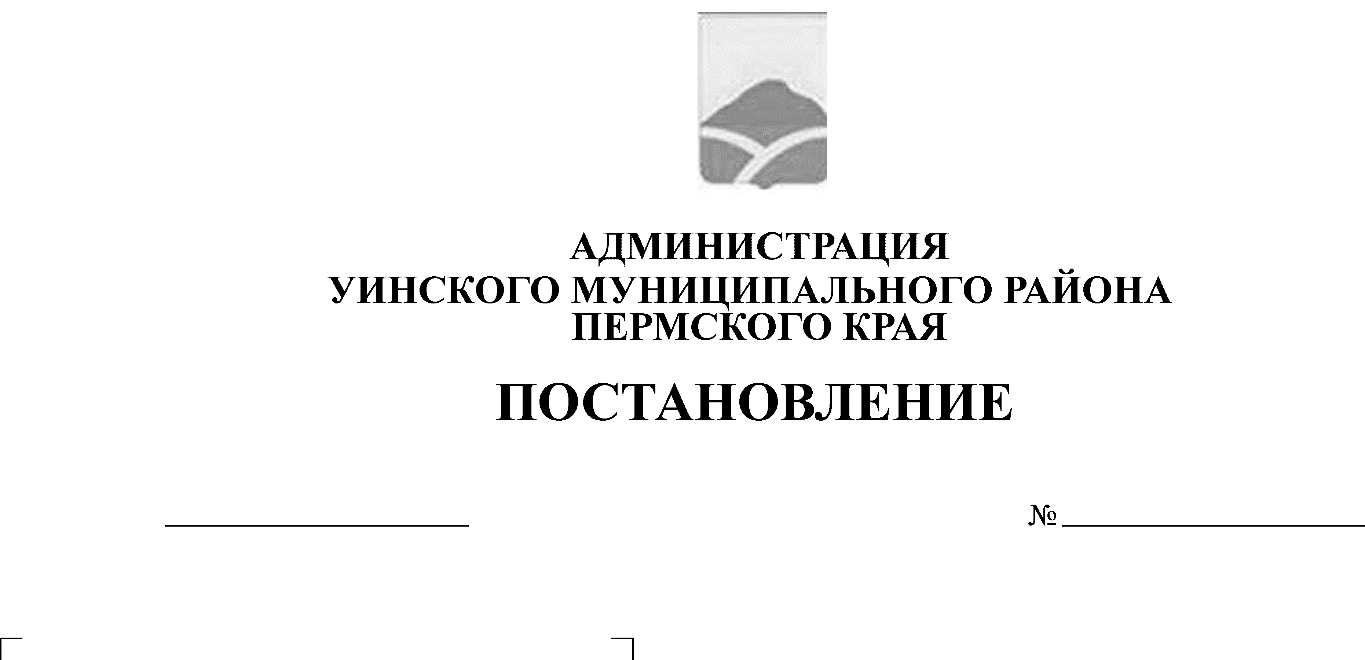 В соответствии с Федеральным Законом от 27 июля 2010 года № 210 ФЗ «Об организации предоставления государственных и муниципальных услуг», распоряжением Правительства РФ от 17 декабря 2009 года № 1993-р «Об утверждении сводного перечня первоочередных государственных и муниципальных услуг, предоставляемых в электронном виде», Уставом Уинского муниципального района, администрация Уинского муниципального районаПОСТАНОВЛЯЕТ:1. Утвердить прилагаемый административный регламент по предоставлению муниципальной услуги «Предоставление муниципального контроля в области использования и охраны особо охраняемых природных территорий местного значения Уинского муниципального района».2. Настоящее постановление  вступает в силу с момента официального опубликования в районной газете «Родник-1» и подлежит размещению на официальном сайте Уинского муниципального района в сети «Интернет» с приложением.3. Контроль над исполнением постановления возложить на заместителя главы администрации района по развитию инфраструктуры, председателя комитета по управлению имуществом Айтуганова Р.Р.Глава муниципального района                                                      А.Н.Зелёнкин                                                                                Приложение                                                                      К постановлению администрации                                                                      Уинского муниципального района Административный регламент предоставления муниципальной услуги «Предоставление муниципального контроля в области использования и охраны особо охраняемых природных территорий местного значения Уинского муниципального района»          1.1. Настоящий административный регламент осуществления муниципального контроля в области использования и охраны особо охраняемых природных территорий местного значения Уинского муниципального района (далее - административный регламент) определяет последовательность и сроки выполнения административных процедур осуществления муниципального контроля в области использования и охраны особо охраняемых природных территорий местного значения Уинского муниципального района (далее - контроль ООПТ), ответственность, порядок и формы контроля за осуществлением административных процедур, порядок и порядок и формы обжалования действий (бездействия) должностных лиц отдела сельского хозяйства администрации Уинского муниципального района (далее - отдел), а также принимаемых ими решений при осуществлении контроля ООПТ.1.2. Контроль ООПТ осуществляется отделом в форме проведения плановых и внеплановых проверок исполнения требований действующего законодательства юридическими лицами, индивидуальными предпринимателями (далее - проверки), а также плановых (рейдовых) осмотров, обследований, являющихся мероприятиями по контролю, при проведении которых не требуется взаимодействие отдела с юридическими лицами и индивидуальными предпринимателями.1.3. Перечень правовых актов, регулирующих осуществление контроля ООПТ в форме проверок и плановых (рейдовых) осмотров, обследований:Конституция Российской Федерации;-Федеральный закон от 14 марта . N 33-ФЗ "Об особо охраняемых природных территориях";-Федеральный закон от 6 октября . N 131-ФЗ "Об общих принципах организации местного самоуправления в Российской Федерации";-Федеральный закон от 26 декабря . N 294-ФЗ "О защите прав юридических лиц и индивидуальных предпринимателей при осуществлении государственного контроля (надзора) и муниципального контроля";-приказ Министерства экономического развития Российской Федерации от 30 апреля . N 141 "О реализации положений Федерального закона "О защите прав юридических лиц и индивидуальных предпринимателей при осуществлении государственного контроля (надзора) и муниципального контроля";-постановление администрации Уинского муниципального района от 04.04.2019 N 117-259-01-03 "Об утверждении Положения о муниципальном контроле в области использования и охраны особо охраняемых природных территорий местного значения Уинского муниципального района";-постановление администрации Уинского муниципального района от 09.04.2019 № 121-259-01-03 «О внесении изменений в постановление администрации Уинского муниципального района от 27.12.2017 № 545-259-01-03 «Об утверждении Перечня муниципальных услуг, предоставляемых администрацией Уинского муниципального района Пермского края».1.4. Предметом контроля ООПТ является проверка соблюдения юридическими лицами, их руководителями и иными должностными лицами, индивидуальными предпринимателями, их уполномоченными представителями требований, установленных федеральными законами, законами Пермского края, и требований, установленных правовыми актами Уинского муниципального района по использованию и охране особо охраняемых природных территорий (далее - обязательные требования и требования, установленные правовыми актами Уинского муниципального района).1.5. Права и обязанности специально уполномоченных должностных лиц, осуществляющих контроль ООПТ (далее - должностные лица отдела):1.5.1. должностные лица отдела при осуществлении контроля ООПТ в форме проведения проверок имеют право:1.5.1.1. беспрепятственно (копии распоряжения администрации Уинского муниципального района о назначении проверки) посещать юридических лиц, индивидуальных предпринимателей, осуществляющих использование земельных участков, расположенных в границах особо охраняемых природных территорий (далее - ООПТ), обследовать указанные участки и расположенные на них объекты;1.5.1.2. запрашивать и получать сведения, материалы и документы, необходимые для осуществления контроля ООПТ;1.5.1.3. составлять по результатам проверок акты с обязательным ознакомлением собственников, владельцев, пользователей и арендаторов объектов и земельных участков, расположенных в границах ООПТ;1.5.1.4. выдавать предписания юридическим лицам, индивидуальным предпринимателям об устранении нарушений обязательных требований и требований, установленных правовыми актами Уинского муниципального района, выявленных при осуществлении контроля ООПТ;1.5.1.5. составлять протоколы об административных правонарушениях в случаях, предусмотренных действующим законодательством;1.5.1.6. обращаться в органы внутренних дел за содействием в предотвращении и пресечении действий, препятствующих осуществлению контроля ООПТ, а также в установлении юридических лиц, индивидуальных предпринимателей, в чьих действиях имеются явные признаки нарушений законодательства в области использования и охраны ООПТ;1.5.1.7. принимать меры к привлечению в установленном порядке компетентных специалистов для обследования земельных участков, находящихся во владении (пользовании) юридических лиц и индивидуальных предпринимателей, расположенных в границах ООПТ, проведения экспертиз;1.5.1.8. осуществлять взаимодействие с органами федеральной исполнительной власти, уполномоченными исполнительными органами государственной власти Пермского края, осуществляющими государственный контроль и надзор за ООПТ, правоохранительными органами, общественными объединениями, гражданами;1.5.1.9. осуществлять подготовку исковых заявлений для обращения в суд, арбитражный суд;1.5.1.10. осуществлять иные полномочия, предусмотренные действующим законодательством;1.5.2. должностные лица отдела при осуществлении контроля ООПТ в форме проведения плановых (рейдовых) осмотров, обследований имеют право:1.5.2.1. обследовать земельные участки в границах ООПТ и расположенные на них объекты;1.5.2.2. составлять по результатам проведения плановых (рейдовых) осмотров акты плановых (рейдовых) осмотров, обследований территорий (объектов);1.5.2.3. выдавать предостережения юридическим лицам, индивидуальным предпринимателям об устранении нарушений обязательных требований и требований, установленных правовыми актами администрации Уинского муниципального района, выявленных при осуществлении контроля ООПТ;1.5.2.4. осуществлять иные полномочия, предусмотренные действующим законодательством;1.5.3. должностные лица отдела при осуществлении контроля ООПТ обязаны:1.5.3.1. своевременно и в полной мере исполнять предоставленные в соответствии с законодательством Российской Федерации полномочия по предупреждению, выявлению и пресечению нарушений обязательных требований и требований, установленных правовыми актами администрации Уинского муниципального района;1.5.3.2. соблюдать законодательство Российской Федерации, права и законные интересы юридического лица, индивидуального предпринимателя, проверка которых проводится;1.5.3.3. проводить проверку на основании распоряжения администрации Уинского муниципального района;1.5.3.4. проводить проверку только во время исполнения служебных обязанностей, копии распоряжения администрации Уинского муниципального района и в случаях, установленных действующим законодательством, копии документа о согласовании проведения проверки;1.5.3.5. не препятствовать руководителю, иному должностному лицу или уполномоченному представителю юридического лица, индивидуальному предпринимателю, его уполномоченному представителю присутствовать при проведении проверки и давать разъяснения по вопросам, относящимся к предмету проверки;1.5.3.6. предоставлять руководителю, иному должностному лицу или уполномоченному представителю юридического лица, индивидуальному предпринимателю, его уполномоченному представителю, присутствующим при проведении проверки, информацию и документы, относящиеся к предмету проверки;1.5.3.7. ознакамливать руководителя, иное должностное лицо или уполномоченного представителя юридического лица, индивидуального предпринимателя, его уполномоченного представителя с результатами проверки;1.5.3.8. ознакамливать руководителя, иное должностное лицо или уполномоченного представителя юридического лица, индивидуального предпринимателя, его уполномоченного представителя с документами и (или) информацией, полученными в рамках межведомственного информационного взаимодействия;1.5.3.9. учитывать при определении мер, принимаемых по фактам выявленных нарушений, соответствие указанных мер тяжести нарушений, их потенциальной опасности для жизни, здоровья людей, для животных, растений, окружающей среды, безопасности государства, для возникновения чрезвычайных ситуаций природного и техногенного характера, а также не допускать необоснованное ограничение прав и законных интересов граждан, в том числе индивидуальных предпринимателей, юридических лиц;1.5.3.10. доказывать обоснованность своих действий при их обжаловании юридическими лицами, индивидуальными предпринимателями в порядке, установленном законодательством Российской Федерации;1.5.3.11. соблюдать сроки проведения проверки, установленные законодательством Российской Федерации;1.5.3.12. не требовать от юридического лица, индивидуального предпринимателя документы и иные сведения, представление которых не предусмотрено законодательством Российской Федерации;1.5.3.13. перед началом проведения выездной проверки по просьбе руководителя, иного должностного лица или уполномоченного представителя юридического лица, индивидуального предпринимателя, его уполномоченного представителя ознакомить их с положениями настоящего административного регламента;1.5.3.14. осуществлять запись о проведенной проверке в журнале учета проверок в случае его наличия у юридического лица, индивидуального предпринимателя;1.5.4. должностные лица отдела при осуществлении контроля ООПТ не вправе:1.5.4.1. проверять выполнение обязательных требований и требований, установленных правовыми актами администрации Уинского муниципального района, если проверка таких требований не относится к полномочиям должностного лица отдела;1.5.4.2. осуществлять выездную проверку в случае отсутствия при ее проведении юридических лиц, индивидуальных предпринимателей, за исключением случая проведения такой проверки по факту причинения вреда жизни, здоровью граждан, животным, растениям, окружающей среде, безопасности государства, возникновения чрезвычайных ситуаций природного и техногенного характера;1.5.4.3. требовать представления документов, информации, если они не являются объектами контроля ООПТ или не относятся к предмету контроля ООПТ, изымать оригиналы таких документов;1.5.4.4. распространять информацию, полученную в результате проведения контроля ООПТ и составляющую государственную, коммерческую, служебную, иную охраняемую законом тайну, за исключением случаев, предусмотренных законодательством Российской Федерации;1.5.4.5. превышать установленные сроки проведения контроля ООПТ;1.5.4.6. осуществлять выдачу юридическим лицам, индивидуальным предпринимателям предписаний или предложений о проведении за их счет мероприятий по контролю ООПТ;1.5.4.7. требовать от юридического лица, индивидуального предпринимателя представления документов и (или) информации, включая разрешительные документы, имеющиеся в распоряжении иных государственных органов, органов местного самоуправления либо подведомственных государственным органам или органам местного самоуправления организаций, включенные в определенный Правительством Российской Федерации перечень;1.5.4.8. требовать от юридического лица, индивидуального предпринимателя представления документов, информации до даты начала проведения проверки.1.6. Права и обязанности лиц, в отношении которых осуществляются мероприятия по контролю ООПТ:1.6.1. юридические лица, индивидуальные предприниматели при проведении контроля ООПТ в форме проведения проверок имеют право:1.6.1.1. непосредственно присутствовать при проведении контроля ООПТ, давать объяснения по вопросам, относящимся к предмету проверки;1.6.1.2. получать от должностных лиц информацию, относящуюся к предмету проверки, представление которой предусмотрено Федеральным законом от 26 декабря . N 294-ФЗ "О защите прав юридических лиц и индивидуальных предпринимателей при осуществлении государственного контроля (надзора) и муниципального контроля" (далее - Закон от 26 декабря . N 294-ФЗ);1.6.1.3. получать разъяснения о своих правах и обязанностях от должностных лиц;1.6.1.4. ознакомляться с результатом проверки и указывать в акте проверки о своем ознакомлении с результатами проверки, согласии или несогласии с ними, а также с отдельными действиями должностных лиц Управления;1.6.1.5. обжаловать действия (бездействие) должностных лиц отдела, повлекшие за собой нарушение прав юридического лица, индивидуального предпринимателя при проведении проверки, в административном и (или) судебном порядке в соответствии с законодательством Российской Федерации;1.6.1.6. представлять в отдел возражения в письменной форме в случае несогласия с фактами, выводами, предложениями, изложенными в акте проверки, либо с выданным предписанием об устранении выявленных нарушений в течение пятнадцати дней с даты получения акта проверки и (или) выданного предписания об устранении выявленных нарушений в целом или его отдельных положений;1.6.1.7. вести журнал учета проверок по типовой форме, установленной федеральным органом исполнительной власти, уполномоченным Правительством Российской Федерации;1.6.1.8. ознакомляться с документами и (или) информацией, полученными отделом в рамках межведомственного информационного взаимодействия от иных государственных органов, органов местного самоуправления либо подведомственных государственным органам или органам местного самоуправления организаций, в распоряжении которых находятся эти документы и (или) информация;1.6.1.9. представлять документы и (или) информацию, запрашиваемые в рамках межведомственного информационного взаимодействия, в отдел по собственной инициативе;1.6.2. при проведении контроля ООПТ в форме проведения проверок юридические лица, индивидуальные предприниматели обязаны:-обеспечить присутствие руководителей, иных должностных лиц, индивидуальных предпринимателей, их уполномоченных представителей;-представлять информацию, материалы и документы, необходимые для осуществления контроля ООПТ;1.6.3. юридические лица, индивидуальные предприниматели, необоснованно препятствующие проведению контроля ООПТ, уклоняющиеся от проведения контроля ООПТ и (или) не исполняющие в установленный срок предписания должностных лиц об устранении выявленных нарушений обязательных требований и требований, установленных правовыми актами администрации Уинского муниципального района, несут ответственность в соответствии с действующим законодательством.1.7. Результатом осуществления контроля ООПТ является обеспечение соблюдения юридическими лицами, индивидуальными предпринимателями обязательных требований и требований, установленных правовыми актами администрации Уинского муниципального района.II. Требования к порядку осуществления контроля ООПТ2.1. Порядок информирования об осуществлении контроля ООПТ:2.1.1. информация об органе контроля ООПТ:-место нахождения отдела: 617520,Пермский край, с.Уинское, ул.Октябрьская, 22;-адрес сайта администрации Уинского муниципального района: http://www.uinsk.ru;-электронный адрес для направления в отдел электронных обращений по вопросам осуществления контроля ООПТ: admuinsh@mail.ru;-график работы отдела:-понедельник-пятница: с 09.00 час. до 17.00 час.;-перерыв: с 13.00 час. до 14.00 час.;-справочный телефон/факс отдела: (342) 210-99-91;-на сайте администрации Уинского муниципального района размещается следующая информация:-текст настоящего административного регламента;-утвержденные ежегодные планы проведения плановых проверок;-порядок информирования об осуществлении контроля ООПТ;2.1.2. порядок получения информации заинтересованными лицами по вопросам осуществления контроля ООПТ:-при ответах на телефонные звонки и устные обращения должностные лица отдела подробно и в вежливой (корректной) форме информируют обратившихся по интересующим их вопросам. Ответ на телефонный звонок должен начинаться с информации о наименовании органа, в который позвонил гражданин, фамилии, имени, отчестве и должности специалиста, принявшего телефонный звонок;-при невозможности специалиста отдела, принявшего звонок, самостоятельно ответить на поставленные вопросы обратившемуся гражданину должны быть сообщены номера телефонов, адреса Интернет-сайтов и электронной почты органов, в которых можно получить необходимую информацию;-информирование заинтересованных лиц по вопросам проведения контроля ООПТ осуществляется бесплатно;2.1.3. порядок, форма и место размещения информации:-информация, указанная в пункте 2.1.1 настоящего административного регламента, размещается на стендах  официальном сайте администрации Уинского муниципального района в сети Интернет, на Едином портале государственных и муниципальных услуг (функций) www.gosuslugi.ru, а также сообщается должностным лицом отдела по телефону.2.2. Срок исполнения мероприятий по осуществлению контроля ООПТ:периодичность осуществления муниципального контроля определяется Законом от 26 декабря . N 294-ФЗ;-срок проведения мероприятий не может превышать 20 рабочих дней.III. Состав, последовательность и сроки выполненияадминистративных процедур (действий), требования к порядкуих выполнения, в том числе особенности выполненияадминистративных процедур (действий) в электронной форме3.1. Осуществление контроля ООПТ в форме проведения проверок включает следующие административные процедуры:-принятие решения о проведении проверки;-организация и проведение плановой (документарной, выездной) проверки;-организация и проведение внеплановой (документарной, выездной) проверки;-оформление результатов проверки;-принятие мер по результатам проверки.3.1.1. Принятие решения о проведении проверки:3.1.1.1. при подготовке к проведению плановой, внеплановой проверки издается распоряжение администрации Уинского муниципального района о проведении плановой, внеплановой проверки соблюдения законодательства юридическим лицом, индивидуальным предпринимателем (далее - распоряжение) по форме, утвержденной Приказом Министерства экономического развития Российской Федерации от 30 апреля . N 141 "О реализации положений Федерального закона "О защите прав юридических лиц и индивидуальных предпринимателей при осуществлении государственного контроля (надзора) и муниципального контроля" (далее - Приказ от 30 апреля . N 141);3.1.1.2. распоряжением устанавливаются срок проведения плановой, внеплановой проверки и должностные лица отдела, уполномоченные на осуществление контроля ООПТ;3.1.1.3. плановые проверки соблюдения законодательства в области использования и охраны ООПТ юридическими лицами, индивидуальными предпринимателями проводятся на основании утверждаемого главой муниципального района-главой администрации Уинского муниципального района ежегодного плана проверок, разработанного в соответствии с Законом от 26 декабря . N 294-ФЗ, по форме и в порядке, установленными Постановлением Правительства Российской Федерации от 30 июня . N 489 "Об утверждении Правил подготовки органами государственного контроля (надзора) и муниципального контроля ежегодных планов проведения плановых проверок юридических лиц и индивидуальных предпринимателей";3.1.1.4. основанием для включения плановой проверки юридического лица или индивидуального предпринимателя в ежегодный план плановых проверок является истечение 3 лет со дня:-государственной регистрации юридического лица, индивидуального предпринимателя;-окончания проведения последней плановой проверки юридического лица, индивидуального предпринимателя;-начала осуществления юридическим лицом, индивидуальным предпринимателем предпринимательской деятельности в соответствии с представленным в уполномоченный Правительством Российской Федерации в соответствующей сфере федеральный орган исполнительной власти уведомлением о начале осуществления отдельных видов предпринимательской деятельности в случае выполнения работ или предоставления услуг, требующих представления указанного уведомления;3.1.1.5. ответственными за выполнение административной процедуры, установленной пунктом 3.1.1, являются должностные лица отдела, назначенные распоряжением уполномоченными на проведение проверки;3.1.1.6. должностное лицо отдела до 1 августа года, предшествующего году проведения плановой проверки, формирует проект ежегодного плана плановых проверок;3.1.1.7. должностным лицом отдела согласованный в порядке, установленном правовыми актами администрации Уинского муниципального района, проект ежегодного плана плановых проверок направляется в органы прокуратуры до 1 сентября года, предшествующего году проведения проверки;3.1.1.8. в случае поступления предложений от органов прокуратуры проект плана плановых проверок дорабатывается;3.1.1.9. до 1 ноября года, предшествующего году проведения проверки, согласованный проект ежегодного плана плановых проверок с органами прокуратуры утверждается главой муниципального района – главой администрации Уинского муниципального района и направляется в органы прокуратуры;3.1.1.10. утвержденный главой муниципального района – главой администрации Уинского муниципального района ежегодный план плановых проверок до 31 декабря текущего года доводится до сведения заинтересованных лиц посредством его размещения на официальном сайте  Уинского муниципального района в информационно-телекоммуникационной сети Интернет;3.1.1.11. внеплановые проверки соблюдения законодательства в области использования и охраны ООПТ юридическими лицами или индивидуальными предпринимателями проводятся на основании:-истечения срока исполнения юридическим лицом, индивидуальным предпринимателем ранее выданного администрацией Уинского муниципального района предписания об устранении выявленного нарушения обязательных требований и требований, установленных правовыми актами администрации Уинского муниципального района;-поступления в отдел заявления от юридического лица или индивидуального предпринимателя о предоставлении правового статуса, специального разрешения (лицензии) на право осуществления отдельных видов деятельности или разрешения (согласования) на осуществление иных юридически значимых действий, если проведение соответствующей внеплановой проверки юридического лица, индивидуального предпринимателя предусмотрено правилами предоставления правового статуса, специального разрешения (лицензии), выдачи разрешения (согласования);-мотивированного представления должностного лица отдела по результатам анализа результатов мероприятий по контролю без взаимодействия с юридическими лицами, индивидуальными предпринимателями, рассмотрения или предварительной проверки поступивших в отдел обращений и заявлений граждан, в том числе индивидуальных предпринимателей, юридических лиц, информации от органов государственной власти, органов местного самоуправления, из средств массовой информации о следующих фактах:-возникновения угрозы причинения вреда жизни, здоровью граждан, вреда животным, растениям, окружающей среде, безопасности государства, угрозы чрезвычайных ситуаций природного и техногенного характера;-причинения вреда жизни, здоровью граждан, вреда животным, растениям, окружающей среде, безопасности государства, возникновения чрезвычайных ситуаций природного и техногенного характера.3.1.2. Организация и проведение плановой (документарной, выездной) проверки:3.1.2.1. основанием для начала проведения плановой проверки является распоряжение;3.1.2.2. ответственными за выполнение плановой проверки являются должностные лица отдела, назначенные распоряжением уполномоченными на проведение проверки;3.1.2.3. предметом плановой проверки является проверка соблюдения юридическими лицами, индивидуальными предпринимателями в процессе осуществления деятельности обязательных требований и требований, установленных правовыми актами администрации Уинского муниципального района, а также соответствие сведений, содержащихся в уведомлении о начале осуществления отдельных видов предпринимательской деятельности, обязательным требованиям и требованиям, установленным правовыми актами администрации Уинского муниципального района;3.1.2.4. о проведении плановой проверки юридическое лицо, индивидуальный предприниматель уведомляются отделом не позднее чем за три рабочих дня до начала ее проведения посредством направления копии распоряжения о начале проведения плановой проверки заказным почтовым отправлением с уведомлением о вручении или иным доступным способом;3.1.2.5. плановая проверка проводится в документарной и (или) выездной форме;3.1.2.6. предметом документарной проверки являются сведения, содержащиеся в документах юридического лица, индивидуального предпринимателя, устанавливающих их организационно-правовую форму, права и обязанности, документы, используемые при осуществлении их деятельности и связанные с исполнением ими обязательных требований и требований, установленных правовыми актами администрации Уинского муниципального района, исполнение предписаний отдела;3.1.2.7. документарная проверка проводится по месту нахождения отдела.В процессе проведения документарной проверки должностным лицом отдела в первую очередь рассматриваются документы юридического лица, индивидуального предпринимателя, имеющиеся в распоряжении администрации Уинского муниципального района, в том числе уведомления о начале осуществления отдельных видов предпринимательской деятельности, представленные в порядке, установленном статьей 8 Закона от 26 декабря . N 294-ФЗ, акты предыдущих проверок, материалы рассмотрения дел об административных правонарушениях и иные документы о результатах осуществленных в отношении этих юридического лица, индивидуального предпринимателя мероприятий по контролю ООПТ;3.1.2.8. в случае если достоверность сведений, содержащихся в документах, имеющихся в распоряжении администрации Уинского муниципального района, вызывает обоснованные сомнения либо эти сведения не позволяют оценить исполнение юридическим лицом, индивидуальным предпринимателем обязательных требований и требований, установленных правовыми актами администрации Уинского муниципального района, должностное лицо отдела в течение 5 рабочих дней с начала проведения проверки направляет проверяемому лицу мотивированный запрос с требованием представить иные необходимые для рассмотрения в документарной проверке документы. К запросу прилагается заверенная печатью копия распоряжения о проведении проверки;3.1.2.9. юридическое лицо, индивидуальный предприниматель в течение 10 рабочих дней со дня получения мотивированного запроса обязаны представить в отдел указанные в запросе документы, заверенные в установленном порядке, посредством почтовой связи, электронной почтой либо иным доступным способом;3.1.2.10. в случае если в ходе документарной проверки выявлены ошибки и (или) противоречия в представленных юридическим лицом, индивидуальным предпринимателем документах либо несоответствие сведений, содержащихся в этих документах, сведениям, содержащимся в имеющихся в отделе документах и (или) документах, полученных при осуществлении контроля ООПТ, информация об этом направляется юридическому лицу, индивидуальному предпринимателю с требованием представить в течение 10 рабочих дней необходимые пояснения в письменной форме;3.1.2.11. юридическое лицо, индивидуальный предприниматель, представляющий(ее) в отдел пояснения относительно выявленных ошибок и (или) противоречий в представленных документах либо относительно несоответствия указанных в пункте 3.1.2.10 настоящего административного регламента сведений, вправе представить дополнительно документы, подтверждающие достоверность ранее представленных сведений;3.1.2.12. в случае если после рассмотрения представленных пояснений и документов либо при непредставлении запрашиваемых пояснений должностные лица отдела установят признаки нарушения обязательных требований и требований, установленных правовыми актами администрации Уинского муниципального района, отдел проводит выездную проверку;3.1.2.13. предметом выездной проверки являются содержащиеся в документах юридического лица, индивидуального предпринимателя сведения, а также соответствие их работников, состояние используемых указанными лицами при осуществлении деятельности территорий, зданий, строений, сооружений, помещений, оборудования, транспортных средств, производимые и реализуемые юридическим лицом, индивидуальным предпринимателем товары (выполняемая работа, предоставляемые услуги) и принимаемые ими меры по исполнению обязательных требований и требований, установленных правовыми актами администрации Уинского муниципального района;3.1.2.14. выездная проверка проводится в случае, если при документарной проверке не представляется возможным:-удостовериться в полноте и достоверности сведений, содержащихся в документах юридического лица, индивидуального предпринимателя, имеющихся в распоряжении администрации Уинского муниципального района;-оценить соответствие деятельности (действий) юридического лица, индивидуального предпринимателя обязательным требованиям и требованиям, установленным правовыми актами администрации Уинского муниципального района, без проведения соответствующего мероприятия по контролю ООПТ;3.1.2.15. должностное лицо отдела в течение 1 рабочего дня с момента выявления признаков нарушения обязательных требований и требований, установленных правовыми актами администрации Уинского муниципального района, при проведении плановой документарной проверки подготавливает проект распоряжения и направляет главе муниципального района – главе администрации Уинского муниципального района.Начальник отдела в течение 1 рабочего дня со дня поступления проекта распоряжения рассматривает проект и принимает решение о подписании либо возвращает его на доработку;3.1.2.16. в течение 2 рабочих дней с даты издания распоряжения должностные лица отдела приступают к осуществлению выездной плановой проверки;3.1.2.17. выездная проверка (плановая или внеплановая) юридического лица, индивидуального предпринимателя проводится по месту их нахождения и месту осуществления их деятельности и (или) по месту фактического осуществления их деятельности;3.1.2.18. выездная проверка начинается с предъявления служебных удостоверений должностными лицами отдела, обязательного ознакомления руководителя или иного должностного лица юридического лица, индивидуального предпринимателя, его уполномоченного представителя с Распоряжением о назначении выездной проверки и полномочиями проводящих выездную проверку лиц, а также целями, задачами, основаниями проведения выездной проверки, видами и объемом мероприятий по контролю, составом экспертов, представителями экспертных организаций, привлекаемых к выездной проверке, сроками и условиями ее проведения;3.1.2.19. юридические лица, индивидуальные предприниматели обязаны обеспечить доступ проводящим выездную проверку должностным лицам отдела;3.1.2.20. должностные лица отдела при проведении проверки (плановой, внеплановой) рассматривают имеющиеся (в том числе полученные в ходе проверки) материалы, анализируют их и делают вывод о соблюдении или несоблюдении проверяемым юридическим лицом, индивидуальным предпринимателем обязательных требований и требований, установленных правовыми актами администрации Уинского муниципального района, систематизируют выявленные нарушения;3.1.2.21. результатом проведения проверки (плановой, внеплановой) является принятие решения о соблюдении (нарушении) юридическими лицами, индивидуальными предпринимателями обязательных требований и требований, установленных правовыми актами администрации Уинского муниципального района.После завершения проверки по результатам ее проведения должностные лица отдела незамедлительно составляют акт проверки по форме, установленной Приказом от 30 апреля . N 141.3.1.3. Организация и проведение внеплановой (документарной, выездной) проверки:3.1.3.1. основанием для проведения внеплановой проверки является распоряжение;3.1.3.2. ответственными за выполнение внеплановой проверки являются должностные лица отдела, назначенные распоряжением уполномоченными на проведение проверки;3.1.3.3. предметом внеплановой проверки является соблюдение юридическими лицами, индивидуальными предпринимателями в процессе осуществления деятельности обязательных требований и требований, установленных правовыми актами администрации Уинского муниципального района, выполнение предписаний отдела, проведение мероприятий по предотвращению причинения вреда жизни, здоровью граждан, вреда животным, растениям, окружающей среде, по обеспечению безопасности государства, по предупреждению возникновения чрезвычайных ситуаций природного и техногенного характера, по ликвидации последствий причинения такого вреда;3.1.3.4. внеплановая проверка проводится в документарной и (или) выездной форме.В случае если основаниями внеплановой проверки являются основания, указанные в абзацах третьем, четвертом, пятом, шестом пункта 3.1.1.11 настоящего административного регламента, внеплановая проверка может быть проведена в выездной форме;3.1.3.5. внеплановая проверка в документарной форме проводится в порядке, установленном пунктами 3.1.2.5-3.1.2.12 настоящего административного регламента;3.1.3.6. внеплановая выездная проверка осуществляется в порядке, установленном пунктами 3.1.2.13-3.1.2.19 настоящего административного регламента;3.1.3.7. если основанием проведения внеплановой выездной проверки являются основания, указанные в абзацах третьем, четвертом, пятом, шестом пункта 3.1.1.11 настоящего административного регламента, отдел приступает к проведению внеплановой выездной проверки незамедлительно с извещением органов прокуратуры о проведении проверки путем направления заявления о проведении проверки юридического лица, индивидуального предпринимателя по месту осуществления их деятельности.Должностное лицо отдела подготавливает заявление по установленной форме о проведении внеплановой выездной проверки юридического лица, индивидуального предпринимателя и в течение 24 часов с момента начала проверки направляет заявление в органы прокуратуры с приложением документов;3.1.3.8. о проведении внеплановой выездной проверки по основаниям истечения срока исполнения ранее выданного отделом предписания об устранении выявленных нарушений юридическое лицо, индивидуальный предприниматель уведомляются должностным лицом не менее чем за 24 часа до начала ее проведения любым доступным способом;3.1.3.9. в случае если в результате деятельности юридического лица, индивидуального предпринимателя причинен или причиняется вред жизни, здоровью граждан, вред животным, растениям, окружающей среде, безопасности государства, а также возникли или могут возникнуть чрезвычайные ситуации природного и техногенного характера, предварительное уведомление юридических лиц, индивидуальных предпринимателей о начале проведения внеплановой выездной проверки не требуется;3.1.3.10. результатом осуществления административной процедуры является принятие решения о соблюдении (нарушении) юридическим лицом, индивидуальным предпринимателем обязательных требований и требований, установленных правовыми актами администрации Уинского муниципального района.По результатам проведения проверки должностные лица отдела в день завершения проверки составляют акт проверки в двух экземплярах.3.1.4. Оформление результатов проверки:3.1.4.1. основанием для начала административной процедуры (действия) является завершение проверки;3.1.4.2. ответственными за выполнение административной процедуры, установленной пунктом 3.1.4, являются должностные лица отдела, назначенные распоряжением уполномоченными на проведение проверки;3.1.4.3. должностное лицо отдела, проводившее проверку:-оформляет акт проверки непосредственно после ее завершения в двух экземплярах, один из которых с копиями приложений вручается юридическому лицу, индивидуальному предпринимателю под подпись об ознакомлении либо об отказе в ознакомлении с актом проверки в день оформления. В случае отсутствия проверяемого лица или уполномоченного представителя проверяемого лица, а также в случае отказа проверяемого лица поставить подпись об ознакомлении либо об отказе в ознакомлении с актом проверки акт направляется заказным почтовым отправлением с уведомлением о вручении, которое приобщается к экземпляру акта проверки, хранящемуся в отделе;-в день оформления акта проверки осуществляет запись в журнале учета проверок юридического лица, индивидуального предпринимателя о проведенной проверке, содержащую сведения о наименовании контрольного органа, датах начала и окончания проведения проверки, времени ее проведения, правовых основаниях, целях, задачах и предмете проверки, выявленных нарушениях и выданных предписаниях, а также указываются фамилия, имя, отчество и должность должностного лица отдела, проводившего проверку. При отсутствии журнала учета проверок должностное лицо отдела, проводившее проверку, делает соответствующую запись в акте проверки;-в случае если для проведения внеплановой выездной проверки требовалось согласование ее проведения с органом прокуратуры, направляет копию акта проверки в течение 5 рабочих дней со дня его оформления в соответствующий орган прокуратуры, которым принято решение о согласовании проведения проверки;3.1.4.4. к акту проверки прилагаются протоколы отбора образцов продукции, проб обследования объектов окружающей среды и объектов производственной среды, протоколы или заключения проведенных исследований, испытаний и экспертиз, объяснения работников юридического лица, работников индивидуального предпринимателя, на которых возлагается ответственность за нарушение обязательных требований или требований, установленных правовыми актами администрации Уинского муниципального района, предписания об устранении выявленных нарушений и иные связанные с результатами проверки документы или их копии;3.1.4.5. результаты проверки, содержащие информацию, составляющую государственную, коммерческую, служебную, иную тайну, оформляются с соблюдением требований, предусмотренных законодательством Российской Федерации;3.1.4.6. результатом выполнения административной процедуры является составление акта проверки и его передача юридическому лицу, индивидуальному предпринимателю.3.1.5. Принятие мер по результатам проверки:3.1.5.1. основанием начала выполнения административной процедуры являются выявленные и отраженные в акте проверки нарушения обязательных требований и требований, установленных правовыми актами администрации Уинского муниципального района;3.1.5.2. ответственными за выполнение административной процедуры являются должностные лица отдела, определенные в распоряжении;3.1.5.3. по результатам выявления при проведении проверки нарушений осуществляются следующие действия:выдача предписаний;передача материалов проверки в уполномоченные органы (должностным лицам) для рассмотрения и привлечения к ответственности в соответствии с законодательством Российской Федерации;3.1.5.4. в случае выявления при осуществлении контроля ООПТ нарушений юридическим лицом, индивидуальным предпринимателем обязательных требований и требований, установленных правовыми актами администрации Уинского муниципального района, должностное лицо отдела, проводившее проверку, одновременно с составлением акта проверки составляет предписание об устранении выявленного нарушения обязательных требований и требований, установленных правовыми актами (далее - предписание), по форме согласно приложению к настоящему административному регламенту с указанием срока устранения нарушений и нарушенных норм действующего законодательства. Указанный срок не может превышать 1 месяца с даты выдачи предписания;3.1.5.5. Предписание вручается юридическому лицу, индивидуальному предпринимателю одновременно с актом проверки;3.1.5.6. в случае отказа юридического лица, индивидуального предпринимателя в получении предписания делается соответствующая отметка во всех экземплярах предписания, Предписание направляется юридическому лицу, индивидуальному предпринимателю посредством заказного почтового отправления с уведомлением о вручении, которое приобщается к Предписанию;3.1.5.7. должностное лицо отдела, проводившее проверку, осуществляет контроль за исполнением Предписания;3.1.5.8. в случае обнаружения по результатам проверки исполнения предписания, выданного отделом, невыполнения данного предписания должностное лицо отдела, наделенное полномочиями на составление протоколов об административных правонарушениях, составляет протокол об административном правонарушении по форме, установленной действующим законодательством;3.1.5.9. должностное лицо отдела, проводившее проверку, в случае выявления признаков административных правонарушений, связанных с нарушениями обязательных требований и требований, установленных правовыми актами администрации Уинского муниципального района, направляет в уполномоченный орган материалы рассмотрения и привлечения к ответственности в соответствии с действующим законодательством;3.1.5.10. результатом выполнения административной процедуры является:устранение выявленных нарушений;направление в уполномоченный орган материалов проверок;составление протокола об административном правонарушении.3.1.6. Особенности выполнения административных процедур (действий) в электронной форме:в электронной форме административные процедуры (действия) по осуществлению контроля ООПТ, предусмотренного настоящим административным регламентом, не осуществляются.3.2. Осуществление контроля ООПТ в форме плановых (рейдовых) осмотров, обследований включает следующие административные процедуры:принятие решения о проведении планового (рейдового) осмотра, обследования;организация и проведение планового (рейдового) осмотра, обследования;оформление результатов планового (рейдового) осмотра, обследования;принятие мер по результатам планового (рейдового) осмотра, обследования.3.2.1. Принятие решения об организации и проведении планового (рейдового) осмотра:плановые (рейдовые) осмотры, обследования проводятся на основании плановых (рейдовых) заданий на проведение осмотров, обследований территорий (объектов), оформляемых в соответствии с Порядком.3.2.2. Организация и проведение плановых (рейдовых) осмотров, обследований:3.2.2.1. основанием для начала административной процедуры проведения планового (рейдового) осмотра, обследования является утвержденное плановое (рейдовое) задание;3.2.2.2. ответственными за выполнение административной процедуры являются должностные лица отдела, уполномоченные на проведение планового (рейдового) осмотра плановым (рейдовым) заданием;3.2.2.3. плановое (рейдовое) задание утверждается не менее чем за 3 рабочих дня до начала проведения планового (рейдового) осмотра, обследования;3.2.2.4. проведение планового (рейдового) осмотра, обследования осуществляется должностными лицами отдела, определенными плановым (рейдовым) заданием;3.2.2.5. проведение планового (рейдового) осмотра и обследования осуществляется в сроки, определенные плановым (рейдовым) заданием, но не более семи рабочих дней;3.2.2.6. проведение планового (рейдового) осмотра, обследования осуществляется на ООПТ, определенной плановым (рейдовым) заданием;3.2.2.7. результатом проведения планового (рейдового) осмотра, обследования является принятие решения о соблюдении (нарушении) юридическими лицами, индивидуальными предпринимателями обязательных требований и требований, установленных правовыми актами администрации Уинского муниципального района.3.2.3. Оформление результатов проведения планового (рейдового) осмотра, обследования:3.2.3.1. основанием для начала административной процедуры является завершение планового (рейдового) осмотра, обследования;3.2.3.2. акт планового (рейдового) осмотра, обследования территории (объекта) оформляется в течение одного рабочего дня после проведения планового (рейдового) осмотра, обследования;3.2.3.3. результатом выполнения административной процедуры проведения планового (рейдового) осмотра, обследования является акт планового (рейдового) осмотра, обследования территории (объекта), оформленный в соответствии с Порядком.3.2.4. Принятие мер по результатам планового (рейдового) осмотра, обследования:3.2.4.1. основанием начала выполнения административной процедуры является выявление и отражение в акте планового (рейдового) осмотра, обследования территории (объекта) нарушения обязательных требований и требований, установленных правовыми актами администрации Уинского муниципального района;3.2.4.2. должностное лицо отдела, проводившее плановый (рейдовый) осмотр, обследование, доводит в письменной форме до сведения главе муниципального района – главе администрации Уинского муниципального района информацию о выявленных нарушениях обязательных требований и требований, установленных правовыми актами администрации Уинского муниципального района, для принятия им решения о назначении внеплановой проверки юридического лица, индивидуального предпринимателя по основаниям, указанным в пункте 2 части 2 статьи 10 Закона от 26 декабря . N 294-ФЗ;передает материалы о выявленных нарушениях обязательных требований и требований, установленных правовыми актами администрации Уинского муниципального района, содержащих признаки преступлений, в правоохранительные органы;составляет протокол об административном правонарушении в соответствии с Законом Пермского края от 6 апреля . N 460-ПК "Об административных правонарушениях в Пермском крае" и направляет его в орган, уполномоченный рассматривать дела об административных правонарушениях;направляет материалы о выявленных нарушениях в орган, должностные лица которого уполномочены в соответствии с Кодексом Российской Федерации об административных правонарушениях составлять протоколы об административных правонарушениях;3.2.4.3. в целях предупреждения нарушений юридическими лицами и индивидуальными предпринимателями обязательных требований и требований, установленных правовыми актами администрации Уинского муниципального района, устранения причин, факторов и условий, способствующих нарушениям обязательных требований и требований, установленных правовыми актами администрации Уинского муниципального района, должностные лица отдела выдают предостережения о недопустимости нарушения обязательных требований и требований, установленных правовыми актами администрации Уинского муниципального района.Предостережение о недопустимости нарушения обязательных требований и требований, установленных правовыми актами администрации Уинского муниципального района, должно содержать указания на соответствующие обязательные требования и требования, установленные правовыми актами администрации Уинского муниципального района, нормативный правовой акт, их предусматривающий, а также информацию о том, какие конкретно действия (бездействие) юридического лица, индивидуального предпринимателя могут привести или приводят к нарушению этих требований.Порядок составления и направления предостережения о недопустимости нарушения обязательных требований и требований, установленных правовыми актами администрации Уинского муниципального района, подачи юридическим лицом, индивидуальным предпринимателем возражений на такое предостережение и их рассмотрения, порядок уведомления об исполнении такого предостережения определяются Правительством Российской Федерации.IV. Порядок и формы контроля за осуществлением контроля ООПТ4.1. Текущий контроль за соблюдением и исполнением должностными лицами отдела положений настоящего административного регламента и иных правовых актов, устанавливающих требования к проведению контроля ООПТ, а также принятием ими решений при осуществлении контроля ООПТ осуществляется начальником отдела и уполномоченными им должностными лицами. Текущий контроль осуществляется в процессе выполнения должностными лицами отдела административных процедур, предусмотренных настоящим административным регламентом, и направлен на выявление противоправных действий (бездействия) должностных лиц отдела при проведении проверок, а также на соблюдение ими последовательности проведения административных процедур настоящего административного регламента.При выявлении в ходе текущего контроля нарушений исполнения положений настоящего административного регламента, иных правовых актов, устанавливающих требования к осуществлению контроля ООПТ, должностные лица отдела, ответственные за организацию работы по осуществлению контроля ООПТ, принимают меры к устранению таких нарушений, обеспечивают привлечение виновных лиц к ответственности в соответствии с действующим законодательством.4.2. Контроль за полнотой и качеством осуществления контроля ООПТ осуществляют глава Уинского муниципального района и заместитель главы района, курирующий деятельность отдела сельского хозяйства администрации Уинского муниципального района. При проверке рассматриваются все вопросы, связанные с осуществлением контроля ООПТ должностными лицами отдела, или отдельные вопросы. Проверка также осуществляется по конкретному обращению гражданина, юридического лица, индивидуального предпринимателя.Предметом проверки является соблюдение должностными лицами отдела положений настоящего административного регламента.По результатам проведенной проверки соблюдения и исполнения должностными лицами отдела положений настоящего административного регламента, действующего законодательства оформляется справка, в которой отмечаются выявленные недостатки и предложения по их устранению.В случае выявления нарушений прав граждан, юридических лиц, индивидуальных предпринимателей осуществляется привлечение виновных лиц к ответственности в соответствии с законодательством Российской Федерации.4.3. Управление ведет учет случаев ненадлежащего исполнения должностными лицами отдела должностных обязанностей.4.4. Должностные лица отдела несут персональную ответственность за нарушение сроков и порядка исполнения каждой административной процедуры настоящего административного регламента.Персональная ответственность должностных лиц отдела закрепляется в положении о структурном подразделении отдела и (или) должностных инструкциях.За невыполнение или ненадлежащее выполнение своих обязанностей, а также за превышение предоставленных полномочий должностное лицо отдела привлекается к ответственности в соответствии с действующим законодательством.4.5. Граждане, их объединения и организации осуществляют контроль за проведением контроля ООПТ в соответствии с действующим законодательством Российской Федерации.V. Досудебный (внесудебный) порядок обжалования решенийи действий (бездействия) органа, осуществляющего контрольООПТ, а также его должностных лиц5.1. Юридические лица, индивидуальные предприниматели вправе обжаловать действия (бездействие) должностных лиц отдела, а также принимаемые ими решения при осуществлении контроля ООПТ в досудебном порядке и судебном порядке.5.2. Юридические лица, индивидуальные предприниматели могут обратиться в досудебном порядке с жалобой на действия (бездействие) должностных лиц отдела, нарушение положений настоящего административного регламента в письменной форме или по электронной почте:5.2.1. жалоба по обжалованию действий (бездействия) должностных лиц отдела подается юридическими лицами, индивидуальными предпринимателями в письменной форме на бумажном носителе либо в электронной форме главе муниципального района – главе администрации Уинского муниципального района;5.2.2. по результатам рассмотрения жалобы начальник отдела принимает решение об удовлетворении жалобы (частичном удовлетворении) либо об отказе в удовлетворении жалобы;5.2.3. ответ на письменную жалобу не представляется в случае, если отсутствуют фамилия индивидуального предпринимателя, направившего жалобу, или почтовый адрес, по которому должен быть направлен ответ;5.2.4. срок рассмотрения жалобы не должен превышать 30 дней с даты регистрации такой жалобы.5.3. Юридическое лицо, индивидуальный предприниматель имеют право на обжалование решений, действий (бездействия) должностных лиц отдела в судах общей юрисдикции, арбитражном суде в порядке, предусмотренном законодательством Российской Федерации.Приложение                                                        к административному регламенту                                                      осуществления муниципального                                                                  контроля в области использования                                                                 и охраны особо охраняемых природных                                                                 территорий местного значения                                                                  Уинского муниципального района                              ПРЕДПИСАНИЕ N _______________         об устранении нарушений природоохранного законодательства"___" ____________ 20__ г.                              ___________________                                                        (место составления)    На  основании  законодательства  Российской Федерации и акта проведенияпроверки  соблюдения  требований законодательства в области использования иохраны особо охраняемых природных территорий местного значения Уинского муниципального районаот __________________________ N __________ПРЕДПИСЫВАЮ:______________________________________________________________________________________________________________________________________________________    (полное и сокращенное наименование проверяемого юридического лица,  Ф.И.О. индивидуального предпринимателя, которому выдается предписание)    Лицо,  которому  выдано  предписание,  обязано  отправить  информацию о выполнении  пунктов  настоящего  предписания  в  отдел сельского хозяйства администрации Уинского муниципального района не позднее чем через 7 дней по  истечении срока выполнения соответствующих пунктов предписания (срок не может превышать 1 месяца)._________________________                 _________________________________    (должностное лицо)                    (подпись, фамилия, имя, отчество)    М.П.Предписание получено:___________________________________              __________________________(должность, фамилия, имя, отчество)                    (подпись, дата)NСодержание предписанияСрок исполненияОснование (ссылка на нормативный правовой акт)1234123